RESUMEI.	PERSONAL DATAII.	ACADEMIC DEGREESPh.D.	:	Structural Engineering, , 1979.M.ENG.	:	Structural Engineering, , 1975.B.Sc.	:	(Distinction with Honors, Valedictorian of the class through the 5 years of study), Civil Engineering, , 1971.III.	HISTORY OF EMPLOYMENTSept.1996 – Present	Professor, Department of Construction Engineering, The American University in Cairo (AUC), Cairo, Egypt. On phased retirement (July 2020 to June 2023). Sept 2019 - Dec. 2019	Visiting Professor, Department of Civil Engineering, Ryerson University, Hamilton, Ontario, Canada. (During the Sabbatical Leave).  Jan.2013 – May 2013	Visiting Professor, Department of Civil Engineering, McMaster University, Hamilton, Ontario, Canada. (During the Sabbatical Leave).  Jan. 2011 –Aug. 2012	Dean, School of Sciences and Engineering, The American University in Cairo.Sept.2009 –Dec.2010	Acting Dean, School of Sciences and Engineering, The American University in Cairo.	Sept.2006 – Dec.2010	Associate Dean for Undergraduate Studies and Administration, School of Sciences and Engineering, The American University in Cairo.Sept.2001 – Aug.2006	Director, Interdisciplinary Engineering Programs, The American University in Cairo, Cairo, Egypt.Sept.2001 – Aug.2004	Acting Chair, Department of Electronics Engineering, The American University in Cairo, Cairo, Egypt.Sept.2000 – Dec.2000	Visiting Professor, Department of Civil Engineering, McMaster University, Hamilton, Ontario, Canada. (During the Sabbatical Leave).  Sept.1995 – Aug.1999	Chair,	Engineering Department, The American University in Cairo, Cairo, Egypt.Sept.1991 – Aug.1995	Unit Head, Construction Engineering Unit, Engineering Department, The American University in Cairo, Cairo, Egypt.Sept.1989 – Aug.1996	Associate Professor, Construction Engineering Unit, Engineering Department, The American University in Cairo, Cairo, Egypt.Feb.1985 – Aug.1989	Associate Professor, Department of Civil Engineering, University of Qatar, Doha, Qatar.Sept.1981 – Jan.1985	Assistant Professor, Department of Civil Engineering, University of Qatar, Doha, Qatar.Feb.1980 – Aug.1981	Lead Engineer, Stone &Webster Canada Limited, Toronto, Ontario, Canada.Nov.1978 – Jan.1980	Assistant Chief Engineer, Ocean Steel & Construction Limited, Saint John, New Brunswick, Canada.Sept.1973 – Oct.1978	Research and Teaching Assistant, Department of Civil Eng. and  Mechanics, McMaster University, Hamilton, Ontario, Canada.Sept.1971 – Aug.1973	Demonstrator (Teaching Assistant), Department of Civil Engineering, Faculty of Engineering, Cairo University, Cairo, Egypt.July 1971 – Aug.1973	Structural Design Engineer (part time), Dr. M. Hilal Consulting Office, .IV.	ACADEMIC ADMINISTRATIVE EXPERIENCEDean/Acting Dean, School of Sciences and Engineering, AUC (3year).Associate Dean for Undergraduate Studies and Administration, School of Sciences and Engineering, AUC (4 ½ years).Director, Interdisciplinary Engineering Program, School of Sciences and Engineering, AUC (5 years).Acting Chair, Department of Electronics Engineering, School of Sciences and Engineering, AUC (3 years).Chair, Engineering Department, School of Sciences and Engineering, AUC (4 years).Unit Head, Construction Engineering Unit, Department of Engineering, AUC (4 years).Coordinator, the Professional Engineering Diploma in Computer Aided Engineering, the Engineering Services, Department of Engineering and then School of Sciences and Engineering, AUC (16 years).V.	TEACHING RECORDV.1.	COURSE DEVELOPMENT AND COURSES TAUGHTV.1.1		AT THE AMERICANUNIVERSITY IN CAIROa)	Developed and Taught the Following Courses:-	CENG 302	:	Structural Analysis I, 3 cr. hrs.-	CENG 303	:	Structural Analysis II, 3 cr. hrs.-	CENG 304	:	Design of Reinforced Concrete Structures, 3 cr. hrs.-	CENG 307	:	Structural Design, 4 cr. hrs. (3 hrs of lecturing and 3 hrs of tutorial).-	CENG 403	:	Design of Steel Structures, 3 cr. hrs.-	CENG 452	:	Structural Systems and Advanced Structural Design, 3 cr. hrs.-	ENGR 480	:	Concrete Masonry, 1 cr. hr. -	ENGR 505	:	Non-Linear Finite Element Analysis of Reinforced Concrete, 3 cr. hrs.-	ENGR 505	:	Reinforced Masonry Design, 3 cr. hrs.-	ENGR 505	:	Behavior of Composite Beams, 3 cr. hrs.-	ENGR 580	:	Repair Materials and Methods for R.C. Structures, 3 cr. hrs.b)	Taught the Following Courses:-	ENGR 212	:	Engineering Mechanics I (Statics), 3 cr. hrs.-	MENG 456	:	Mechanics of Materials, 3 cr. hrs.c)	Developed and Taught the Following Courses Through the Engineering Service Program (Continuing Education Program):-	Computer Aided Design of Civil Engineering Structures, (Short Course).-	Limit State Design of R.C. Structures According to the New Egyptian Code, (Short Course).-	Computer Aided Engineering for Civil Engineers, (Course for the Computer Aided Engineering Professional Diploma).-	Modeling of Tall Buildings, (Course for the Computer Aided Engineering Professional Diploma).V.1.2	AT THE UNIVERSITY OF QATARa)	Developed and Taught the Following Undergraduate Courses: -	Structural Analysis I, II and III-	Structural Design-	Design of Steel Structures-	Reinforced Concrete Designb)	Taught the Following Courses During the Developing Stage of the Program:-	Engineering Graphics-	Advanced Engineering Graphics-	Solid Mechanics-	SurveyingV.1.3	AT McMASTER UNIVERSITY:Taught the Following Course During My Sabbatical in Fall 2000:-	Engineering 2P04: Engineering Mechanics ‘A’V.1.4	AT CAIRO UNIVERSITY:Participated in Teaching the Following Courses as Demonstrator:-	Metallic Construction-	Metallic Bridges-	Structural Analysis and Structural Mechanics-	Reinforced Concrete DesignV.2.	SUPERVISION OF UNDERGRADUATE GRADUATION PROJECTSV.2.1		AT THE AMERICANUNIVERSITY IN CAIRO:Supervised numerous graduation projects covering diversified topics in construction and mechanical engineering during the past 31 years at AUC. Many of the projects resulted in conference publications. V.2.2	AT UNIVERSITY OF QATAR:Supervised several graduation projects covering diversified topics in Civil Engineering during the eight years of service at the University of Qatar. V.3.	DEVELOPMENT OF TEACHING AND RESEARCH LABORATORIES V.3.1		AT THE AMERICANUNIVERSITY IN CAIROa)	Participated in establishing the full-scale Structural Engineering Lab at the AUC new campus. b)	Established and Supervised the Construction Engineering Computer Lab at the AUC Tahrer Campus. c)	Established and supervised the Engineering open access computer lab at the Tahrer Campus before moving to the new campus.b)	Participated in establishing the laboratory facilities for Concrete Materials and testing, Asphalt Materials, Soil Mechanics, Hydraulics and Surveying.c)	Developed and Supervised computer lab facilities for the Engineering Services Unit at the Tahrer Campus before moving to the new campus.V.3.2	AT THE UNIVERSITY OF QATAR:a)	Established laboratory for Concrete Materials and Testing, and Structural Analysis.b)	Established the computer lab for the Civil Engineering Department and participated in developing the Engineering Faculty computer lab facilities.c)	Participated in establishing laboratory facilities in the area of Asphalt Materials, Soil Mechanics, Hydraulics, and Surveying.V.4.	CONTRIBUTION IN ESTABLISHING AND ACCREDITING ACADEMIC PROGRAMSV.4.1		 ATTHE AMERICANUNIVERSITY IN CAIRO	1. 	Co-Founder of the Construction Engineering Program	2. 	Played Key Role in Establishing the Following Programs:		- Electronics Engineering Program	- The Architectural, Computer, and Petroleum Engineering Programs	- The Petroleum Engineering Program3	Player Key Role in the National Accreditation of the following Programs:	-	The Construction Engineering Program	-	The Biology Program	-	The Electronics Engineering Program	-	The Architectural Engineering Program	- The Petroleum Engineering Program	4. Played Key Role in the International Accreditation of the Following Programs		-	First ABET Accreditation of the Construction and Mechanical Engineering Programs 	-	First ABET accreditation of the Electronics Engineering Program-	ABET Re-Accreditation of the Construction and Mechanical Engineering Programs	-	First Accreditation of the Chemistry Program by the Canadian Chemistry Society5.	Player Key role in the Accreditation of the School of Sciences and Engineering at AUC by the National Authority for Quality Assurance and Accreditation of Education in Egypt (NAQAAE)V.4.2		UNIVERSITY OF QATARWas charged with the following tasks to establish the Civil Engineering Department:-	Developing the curriculum for the Civil Engineering program in collaboration with the Engineering Advisory Board.-	Establishing laboratories.-	Selecting appropriate books for the Construction Engineering section in the main library.-	Selecting Audio-Visual materials.-	Preparation for the move from the temporary campus to the new permanent campus.VI.	RESEARCH RECORD1.	LIST OF PUBLICATIONSa)	Refereed Journals:Youmna A. Y. Ali, Ezzat H. A. Fahmy, Mohamed N. ABouZeid. Yoursy B.I. Shaheen, Mohamed N. Abdel Mooty, “Use of expanded polystyrene in developing solid brick masonry units”, Journal of Construction and Building Materials, Vol 242, May 2020. 18109.Youmna A. Y. Ali, Ezzat H. A. Fahmy, Mohamed N. ABouZeid. Yoursy B.I. Shaheen, Mohamed N. Abdel Mooty, “Use of expanded polystyrene in developing hollow block masonry units”, Journal of Construction and Building Materials, Vlo 241, April 2020, 118149Ezzat H. Fahmy, Yousry B.I. Shaheen, Alaa Abdel Tawab, Ahmed MahdyAbdelnaby, “Theoretical and Finite Element Modeling and Analysis of Composite Ferrocement-Concrete Beams”, International Journal of Structural Engineering, Vol. 5, No. 2, 2014, pp 142-162.Ezzat H. Fahmy, Yousry B. Shaheen, Ahmed MahdyAbdelnaby, Mohamed N. AbouZeid, “Applying the Ferrocement Concept in Construction of Concrete Beams Incorporating Reinforced Mortar Permanent Forms”, Journal of Concrete Structures and Materials, Springer, Vol.8, No.1, March 2014, pp.83–97, Available online at: DOI 10.1007/s40069-013-0062-z.Ezzat H. Fahmy, Yousry B.I. Shaheen, Mohamed N. AbouZeid, and Hassan M. Gaafar, “Ferrocement Sandwich and Hollow Core Panels for Floor Construction”, Canadian Journal of Civil Engineering, Vol. 39, Issue 12, pp 1297-1310, Canada, Available online at: DOI: 10.1139/cjce-2011-0016, October 2012.M. Abdel-Mooty, A. Hendam, E. Fahmy, M. Abou Zeid1,d,and M. Haroun, “Experimental Evaluation of Lightweight AAC Masonry Wall Prisms with Ferrocement Layers in Compression and Flexure”, Journal of Applied Mechanics and Materials, Vols. 166-169 , 2012, pp 1730-1735. Available online at: DOI:10.4028/www.scientific.net/AMM.166-169.1730, May 2012.Abdel Tawab, A., Fahmy, E.H., and Shaheen, Y.B.I., “Use of Permanent Ferrocement Forms for Concrete Beam Construction”, Journal of Materials and Structures, Journal of Materials and Structures, Springer, Vol 45 No. 9, Sept. 2012. Available online at: DOI 10.1617/s11527-012-9834-1 since Feb. 2012.Al-Kashif M., Abdel-Mooty M., Fahmy E., AbouZeid M., and Haroun M, "Non Linear Modeling and Analysis of AAC In-filled Sandwich Panels for out of Plane Loads". World Academy of Science and Technology, Vol. 64. No. 4. 2012, pp 597 – 601.  Also appeared in the Proceeding of the International Conference on Concrete Engineering and Technology ICCET 2012, Venice, Italy, April 11-13, 2012Abdel-Mooty, M., Haroun, M., El-Maghraby, Y., Fahmy, E., and Abou-Zeid, M., “Performance of Screen Grid Insulating Concrete Form Walls under Combined In-plane Vertical and Lateral Loads,” Journal of Advanced Materials Research Vol. 163-167, 2011 pp 1803-1801. Also presented at the International Conference on Structures and Building Materials to be held in January 7-9, 2011 Guangzouh, China.Ezzat H. Fahmy and Talaat F. Abu-Amra, “Longitudinal Cracking of Concrete Slabs in Composite Beams with Ribbed Metal Deck”, Journal of the Constructional Steel Research, Vol. 64, No.6, June 2008, UK. PP 670-679.E. H. Fahmy, Y.B.I.  Shaheen, M. N. AbouZeid, and H. M. Gaafar, “Ferrocement Sandwich and Hollow Core Panels for Wall Construction”, Journal of Ferrocement, vol. 36, no3, Thailand, 2006.Ezzat H. Fahmy, Yousry B. I. Shaheen, and Yasser S. Korany, “Repairing Reinforced Concrete Columns Using Ferrocement Laminates”, Journal of Ferrocement, Vol. 29, No. 2, Thailand, April 1999.Ezzat H. Fahmy, Yousry B. I. Shaheen, and Yasser S. Korany, “Use of Ferrocement Laminates for Repairing Reinforced Concrete Slabs”, Journal of Ferrocement, Vol. 27, No. 3, Thailand, July 1997.Ezzat H. Fahmy, Yousry B. I. Shaheen, and Yasser S. Korany, “Repairing Reinforced Concrete Beams By Ferrocement”, Journal of Ferrocement, Thailand, Vol. 27, NO. 1, January 1997.E.H. Fahmy, "Analysis of Composite Beams With Rectangular Web Openings", Journal of Constructional Steel Research, Vol. 37, No. 1, UK, March 1996.E.H. Fahmy and T.M. Ghoneim, "Behavior of Concrete Block Masonry Prisms Under Axial Compression", the Canadian Journal of Civil Engineering, Vol. 22, No. 5, Canada, October 1995.E.H. Fahmy, Y.B. Shaheen and W.M. El Dessouki, "Application Of Ferrocement For Construction Of Radial Gates", the Journal of Ferrocement, Vol. 25, No. 2, Thailand, April 1995.Ezzat H. Fahmy, and Tarek G. M. Ghoneim, “Evaluation of the Compressive Strength of Ungrouted Concrete Masonry Prisms”, Civil Engineering Research Magazine, Civil Engineering Department, Faculty of Engineering, Al-Azhar University, Vol. 17, No. 3, Cairo, Egypt, March 1995.Ezzat H. Fahmy, and Yousry B. I. Shaheen, “Use of Laminated Ferrocement for Strengthening and Repairing Reinforced Concrete Beams”, Civil Engineering Research Magazine, Civil Eng. Dept, Faculty of Engineering, Al-Azhar University, Vol. 17, No. 3, Cairo, Egypt, March 1995.E.H. Fahmy, "Thermal Insulation In Buildings", Qatar Construction, First Issue, Vol 1, Doha, Qatar, January 1989.M.H. El-Haddad, E.H. Fahmy and A.A. Mahmoud, "Analysis Of Thin Walled Cylindrical Shells With Axisymmetric Cracks", Civil Engineering Research Magazine, Civil Engineering Department, Faculty of Engineering, Al-Azhar University, Cairo, Egypt, Vol. 10, No. 1, January 1988.E.H. Fahmy and Hugh Robinson, "Analyses And Tests To Determine The Effective Widths Of Composite Beams In Unbraced Multistorey Frames", Canadian Journal of Civil Engineering, Vol. 13, No. 1, February 1986.E.H. Fahmy and H. Robinson, "Effective Slab Widths For Simple Beams With Ribbed Metal Deck", Journal of Modeling, Simulation and Control, AMSE Press, Vol. 3, No. 1, 1985.M.T. Ayoub, E.H. Roushdy and E.H. Fahmy, "Analysis Of Crack Growth And Fast Fracture In Pipelines And Pressure Vessels", Bulletin of the Faculty of Engineering, Alexandria University, Vol. XXIII, Alexandria, Egypt, 1984.E.H. Fahmy and M.T. Ayoub, "Analysis Of Composite Concrete And Cold-Formed Steel Channel Beams", Bulletin of the Faculty of Engineering, Alexandria University, Vol. XXIII, Alexandria, Egypt, 1984.E.H. Fahmy and M.T. Ayoub, "Shear Lag In Box Girders With Intermediate and End Diaphragms", Bulletin of the Faculty of Engineering, Alexandria University, Vol. XXI, Alexandria, Egypt, 1982.E.H. Fahmy and M.T. Ayoub, "Application Of Composite Section Concept To Evaluate The Effective Flange Widths Of Bridge Girders", Bulletin of the Faculty of Engineering, Alexandria University, Vol. XX, Alexandria, Egypt, 1981.H. Robinson and E.H. Fahmy, "The Design Of Partially Connected Composite Open-Web Joists", The Canadian Journal of Civil Engineering, Vol. 5, No. 4, December 1978.H. Robinson, E.H. Fahmy and M.H. Azmi, "Composite Open-Web Joists With Formed Metal Floor", Reply, The Canadian Journal of Civil Engineering, Vol. 5, No. 4, December 1978.H. Robinson, E.H. Fahmy and M.H. Azmi, "Composite Open-Web Joists With Formed Metal Floor", The Canadian Journal of Civil Engineering, Vol. 5, No. 1, December 1978.b)	Refereed Conference Proceeding:Soha Elkassas, Ezzeldin Sayed-Ahmed, Ezzat Fahmy, “A Hybrid Force/displacement Performance-based Seismic Design Procedure for Regular RC Frames”, 5th World Congress on Civil, Structural, and Environmental Engineering (CSEE'20), Lisbon, Portugal (Vertual Conference),October 2020. Paper No. ICSECT 141, DOI 10.11159/icsect20.14.Basma Elsobky, Nada Attia, Omar Moustafa Rafik Yanni1, Mohamed Abdeldayem, Omaer Elweleilly, Ezzat Fahmy, Mohamed Nagib Abouzeid, Mohamed Darwish, and Mohamed Rashwan, “Use of Granite Slurry in Masonry Manufacturing”, Proceeding of GeoMeast 2019 International Congress and Exhibition, Cairo, Egypt, November 2019.Soha H. ElKassas, Mohamed N. AbdelMooty, Ezzat H. Fahmy and Ezzeldin Y. Ahmed, “A Method for Performance-Based Seismic Design of Reinforced Concrete Frame Buildings”, Proceeding of the 7th International Conference on Computational Methods in Structural Dynamics and Earthquake Engineering, Crete, Greece, June 24-26, 2019 Romaih, Sama Taha, Mina Naguib, Salma Ibrahim, Youssef Halabi, Ezzeldin Sayed-Ahmed, Safwan Khedr, and Ezzat Fahmy, “Structural And Geotechnical Design of a High-Rise Building Using a 3-d Bim Generated Model”, Proceedings of the Fourth Australasia and South-East Asia Structural Engineering and Construction Conferenceby The International Structural Engineering and Construction Society, Grisbane, Queensland, Australia, December 3-5, 2018.Romaih, Ahmed, Naguib, Mina, Ibrahim, Salma, Taha, Sama, Halabi, Youssef, Khedr, Safwan, Fahmy, Ezzat, Sayed-Ahmed, Ezzeldin. Design of a high-rise building using bim: a capstone Course project.  Proceedings of the CSCE 2018 Annual Conference: Buildings Tomorrow’s Society, Fredericton, N.B., Canada, June 13-16, 2018.Attia, Nada, Moustafa, Omar, Abdeldayem, Mohamed, Yanni, Rafik, Elsobky, Basma, Elweleily, Omar, Darwish, Mohamed, Rashwan, Mohamed, Abouzeid, Mohamed and Fahmy, Ezzat. The Use of Granite Slurry In Masonry Manufacturing. Proceedings of the CSCE 7th International Materials Specialty Conference, Fredericton, N.B., Canada, June 13-16, 2018.Shaker, Ahmed, Medhat, Habiba, Abou-elgheit, Mahmoud, Nassar, Mostafa, Mahmoud, Yara, Hamza, Ahmed S., El Nahas, Eman, Fathy, Amr, Fahmy, Ezzat2, and Abou-Zeid, Mohamed, “A Proposed Sandbag Housing Unit for Poor And Disadvantaged Areas”, Proceedings of 2017 CSCE annual conference, Vancouver, British Colombia, Canada May- June 2017.  Emad, Ashraf, Hussam, Ahmed,  Alam El Din, Sherif,  Diab, Seif, Hamza, Ahmed S., El Nahas, Eman, Fathy, Amr, Fahmy, Ezzat H.,  and Abou-Zeid, Mohamed N., “A Proposed use of Concrete Cloth in the Repair works of Concrete Beams”, Proceedings of 6th InternationalConference on Engineering Mechanics and Materials, CSCE, Vancouver, British Colombia, Canada, May-June 2017.Madi, Magdi, Refaat, Norhan, Negm El Din, Ahmed, Ziada, Fady, Mazen, Maha, Ahmed, Sherif, Hamza, Ahmed S., El Nahas, Eman, Fathy, Amr, Fahmy, Ezzat H.,AndAbou-Zeid, Mohamed N., “The Impact of Mixing Water Temperature on Portland Cement Concrete Quality”, Proceedings of the 6th International Conference on Engineering Mechanics and Materials, CSCE, Vancouver, British Colombia, Canada, May-June 2017.May Haggag, Ezzat H. Fahmy, Mohamed Abdel-Mooty, Sherif Safar, “Development of Interaction Diagram for Eccentrically Loaded RC Sandwich Walls with Different Design Parameters”, Proceedings of the World Symposium on Civil Engineering (WSCE), Hong Kong, March 15-17, 2017.Haggag, M., E. H. Fahmy, M. Abdelmooty, and S. Safar, "Numerical Investigation of Eccentrically Loaded Reinforced Concrete Sandwich Walls’, Proceedings of the CSCE 2016 General Conference, London, Ontario, Canada, June 2016.Mary E. Soliman, Romany E. Bassily, Omar I. Khalil, Safwan A. Khedr, Maram M. Saudy, and Ezzat H. Fahmy, “Solution Model For Urban Traffic Congestion: Egyptian Case Study”, Proceedings of the 11th International transportation Specialty Conference, London, Ontario, Canada, June 2016.Al-ShimaaAbudllatif, Aya-Tallah Elkharbotly, Basma El-Bassiouny, Mennatallah El-Bassiouny, Yousef Amin, Amr Fathy, Mohamed N. AbouZeid, and Ezzat H. Fahmy, “Low Energy Concrete”,Proceedings of the 5th International Materials Specialty Conference, London, Ontario, Canada, June 2016.Ahmed Hassanein, Eman Shalaby, Omar Amer, Reem Ahmed, SherifOrban, Amr Fathi, Yousef Abu Gharieb, Mohamed N. AbouZeid, and Ezzat H. Fahmy, “Self Levelling Mortar: Why and How?”, Proceedings of the 5th International Materials Specialty Conference, London, Ontario, Canada, June 2016.Ayman Thabit, Ezzat Fahmy, and Mohamed Abdel Mooty, “Damage Identification Using Frequency Sensitivity Functions”, Proceedings of the CSCE 2015 Ceneral Conference, Regina, SK, Canada, May 2015.Mohamed El Ghonemy, Ahmed Hammam, Mariam Ismail, Marwan Roushdy, Mohamed Abdel Raouf, Mohamed NagibAbou-Zeid and Ezzat Fahmy, “Incorporation Of Lightweight And Recyceld Aggregates For Concrete Curing”, Proceedings of the 4th International Conference on Engineering Materials and Mechanics, Regina, Canada, May 2015.El-Sharkawy, Hussein; El Bably, Mohamed; Ibrahim, Omar; Adel, Rafik; Gendy, Rafik; Asaad, Minass; Fathy, Amr; Abou-Zeid, Mohamed N; Fahmy, Ezzat, “Thermal Storage Concrete”, Proceedings of the 4th International Conference on Engineering Materials and Mechanics, Regina, Canada, May 2015.Sara Hussain, Samer Abadir, Mohamed Adamjee, Omar Shalaby, Mohamed N. Abou-Zeid, and Ezzat Fahmy, “Design of Green Roof Concrete Units”, Proceedings of the CSCE 2015 Ceneral Conference, Regina, SK, Canada, May 2015.Ahmed Omran, Amgad Naguib, Marwan Abdel Barry, Mohamed El Assy, Sara El Nahas,MinassAssaad, Mohamed NagibAbou-Zeid, and Ezzat H. Fahmy, “Performance of Portland Cement Concrete Containing Electronic Waste”, Proceedings of the CSCE 2014 General Conference Halifax, Nova Scotia, Canada, May 2014.Ahmed El Embaby, Karim Kamel, Mostafa AbdelAtty, Omar Sadek, MinassAssaad, Mohamed NagibAbou-Zeid, Ezzat H. Fahmy, “Properties of High Strength/High Ductility Concrete”, Proceedings of the CSCE 2014 General Conference Halifax, Nova Scotia, Canada, May 2014.Fatma Beder, Nour El-Deeb, Michael Thomas, Amr Zaghloul, MinassAssaad, Mohamed NagibAbou-Zeid, Ezzat H. Fahmy, “Interaction of Limestone Portland Cement and Chemical and Mineral Admixtures in Concrete”, Proceedings of the CSCE 2014 General Conference Halifax, Nova Scotia, Canada, May 2014.Amr Fathy, Omar Abaza, Ahmed Sharaf, George Labib, and Minass Asaad, Mohamed N. Abou-Zeid, and Ezzat H. Fahmy, “Properties of Bacteria-Induced Self-Healing Mortar”, Proceedings of the CSCE 2014 General Conference Halifax, Nova Scotia, Canada, May 2014.Mohamed Abdel-Mooty, Ayman Thabit, Ezzat H. Fahmy, “Innovative Technique for Damage Identification in Beams Using Frequency Sensitivity Functions”, The 6th International Conference On Structural Health Monitoring of Intelligent Infrastructure, Hong Kong, 9-11 December 2013. Mohamed N. Abou-Zeid, Ezzat H. Fahmy, Salma Bahey, Ahmed Sultan, Aly Seif, Karim Dayhoum, and Yasser Srour, “Portland Cement Concrete Containing Rubber-Tire Waste”, Proceedings of the 3rd Specialty Conference on Material Engineering & Applied Mechanics, Montreal, Quebec, Canada, May 29-June 1st, 2013.Dina Hassanein, Aya Abdel Hameed, Farah Al Sakka, Ramy Rushdy, Ibrahim Elwardany, MinassAssaad, Mohamed N. Abou-Zeid, and Ezzat H. Fahmy, “Assessment of Accumulated Carbon Dioxide Emission in Portland Cement Concrete”, Proceedings of the 3rd Specialty Conference on Material Engineering & Applied Mechanics, Montreal, Quebec, Canada, May 29-June 1st, 2013.Mohamed N. Abdel-Mooty, Mohamed S. El Kashif, Ezzat H. Fahmy, Mohamed N. Abou Zeid, Medhat A. Haroun, “An Experimental Study on the Flexural Behavior of RC Composite Panels with Both AAC and Foam Cores”, CAN’2012 Eleventh International Conference on Advances and Trends in Engineering Materials and Their Applications, Toronto, CANADA, August 6 – 10, 2012.AbouZeid, M. N., Fahmy, E. H., El-Haggan, M., El-Shakhs, N., El-Malky, A., Bassiouny, Z., "Glass-Containing Translucent Concrete", 3rd International Structural Specialty Conference, Canadian Society for Civil Engineering, Edmonton, Alberta, Canada, June 2012.Hassan, D. A.M., Fahmy, E. H., Shaheen, Y. B., AbouZeid, M. N., "Use of Industrial Waste Materials for Producing Mortar and Concrete Mixes", 3rd International Structural Specialty Conference, Canadian Society for Civil Engineering, Edmonton, Alberta, Canada, June 2012.Saleh, W., AbouZeid, M. N., Fahmy, E. H., Salem, A., Farid, A., Ghanima, A., "Use of Geotextiles in Drainage of Pavements and Outdoors Structures", 1st International Specialty Conference on Sustaining Public Infrastructure, Canadian Society for Civil Engineering, Edmonton, Alberta, Canada, June 2012.May Tarek Massoud, Mohamed NagibAbou-Zeid, and Ezzat Hassan Fahmy, “Performance of Polypropylene Fibers and Silica Fume Concrete for Bridge Overlays”, Proceedings of the 91st Annual meeting of the Transportation Research Board, Washington, D.C, USA, 22-26 January 2012.Mohamed N. Abdel-Mooty, Mohamed S. El Kashif, Ezzat H. Fahmy, Mohamed N. Abou Zeid, Medhat A. Haroun, “Flexural and Shear Behavior of Composite Reinforced Concrete Sandwich Panels”, CAN 2012 Tenth International Conference on Advances and Trends in Engineering Materials and Their Applications, Montreal, Canada, June 18 – 22, 2012. M. Abdel-Mooty, M. El-Kashef, E. Fahmy, M. Abou-Zeid, and M. Haroun, “Nonlinear Modeling of Autoclaved Aerated Concrete Masonry Wall Strengthened Using Ferrocement Sandwich Structure,” 6th International Structural Engineering and Construction Conference - Modern Methods and Advances in Structural Engineering and Construction, Zurich, Switzerland, June 21-26, 2011Fahmy, E., Ali, Y., Abou-Zeid, M. N, Abdel Mooty, M.N., Haroun., M, and Shaheen, Y., “Use of Expanded Polystyrene Wastes for Production of Lightweight Mortar Mixes”, Proceedings of the 2nd Engineering Mechanics and Materials Speciality Conference, Ottawa, Ontario, Canada, June 2011.Fahmy, E., Shaheen, Y. B.I, and Refat, H., “Flexural Behavior of Ribbed Ferrocement Plates”, Proceedings of Annual Conference of the Canadian Society of Civil engineering, Ottawa, Ontario, Canada, June 2011.Abou-Zeid, M. N, Fahmy, E., Armanios, H., El-Moghazi, Y., Shaheen, S., and Talaat, N., “Use of Waste materials in Low Cost Housing”, Proceedings of the 2nd Engineering Mechanics and Materials Speciality Conference, Ottawa, Ontario, Canada, June 2011Abou-Zeid, M. N, Fahmy, E., Awad, AR and Ismail, S., “Concrete Innovative Materials for Anti-Microbial Structures”, Presentation and publication in the proceedings of the 2nd Engineering Mechanics and Materials Speciality Conference, Ottawa, Ontario, Canada, June 2011El-Maghraby, Y., Haroun, M., Abdel-Mooty, M., Fahmy, E., Abou-Zeid, M., and El-Kashef, M., “ICF Walls Resistance to Simulated Seismic Loads”, Engineering Mechanics Institute Conference (EMI2011), Boston USA, 2-4 June, 2011.El Maghraby, Y., Haroun, M., Abdel-Mooty, M., Fahmy, E., AbouZied, M., and Salama, M.,  “Effect of Opeining Size in RC Screen Grid Wall on Energy Efficiency and Strength Capacity of ICF Building System", Proceedings of  the International Conference on Sustainable Systems and the Environment, Sharjah, UAE, March 23-24, 2011.Haroun, M., El-Maghraby, Y., Abdel-Mooty, M., Fahmy, E., and Abou-Zeid, M., “Experimental Evaluation of Insulating Concrete Form Walls under Lateral Loads,” Proceeding of the ASCE, Engineering Mechanics Institute EMI conference, Los Angeles, California, 8-11August, 2010.M. Haroun, M. Abdel-Mooty, M. Saleh, E. Fahmy, and M. Abu-Zeid, “Structural Enhancement of Autoclaved Aerated Concrete Masonry Wall using Ferrocement Sandwich Structure”, The Eighteenth Annual International Conference on Composites/Nano Engineering (ICCE - 18), Anchorage, Alaska, USA, July 4-10, 2010.M. Abdel-Mooty, E. Fahmy, M. Abu-Zeid, M, Saleh, And M. Haroun, “Seismic Strengthening Of Lightweight Masonry Wall Panels Using Ferrocement Layers”, Proceedings of the Structural Faults and Repair 2010, 5–17 June 2010, Edinburgh, U.K.Ezzat H. Fahmy, Yousry B. Shaheen, Mohamed N. AbouZeid, and Djihan Abdel Meguid Hassan, “Behaviour of Concrete Beams Incorporating Different Types of Permanent Ferrocement Forms”, Proceedings of the 2nd Structural Specialty Conference, The Canadian Society for Civil Engineers, Winnipeg, Manitoba, Canada, 9-12 June 2010.Mohamed N. AbouZeid, Ezzat H. Fahmy, Karim Kassab, Ahmed Soufy, and Mohamed Saad, “Properties and Potential of Pervious Concrete”, Proceedings of the 2nd Structural Specialty Conference, The Canadian Society for Civil Engineers, Winnipeg, Manitoba, Canada, 9-12 June 2010.Ezzat H. Fahmy, Yousry B. Shaheen, Mohamed N. AbouZeid, and Nada Hazem, “Development of Beams Incorporating Ferrocement Forms Filled with Different Types of Core Materials”. Proceedings of the Annual Conference of the Canadian Society of Civil Engineering, Saint John’s, Newfoundland, Canada, May 2009.Ghada M. Gad, Mohamed NagibAbou-Zeid, and Ezzat H. Fahmy. “Self-Healing As Opposed To Frp And Injection Repair Techniques: Myth Or Reality”, Proceedings of the Annual Conference of the Canadian Society of Civil Engineering, Saint John’s, Newfoundland, Canada, May 2009.Ahmed Elhakeem, Ossama Hosny, Ezzat Fahmy, and Yasmin Abou Samra, “Multi-Criteria Workforce Planning”, Proceeding of the 2nd Structural Specialty conference, The Canadian Society for Civil Engineers, Quebec City, Quebec, June 2008.Mohamed Rashwan, Mohamed N. Abou-Zeid, and Ezzat H, Fahmy, “Assessment of Abrasion Resistance of Concrete Incorporating Tough Rocks”, Proceeding of the 2nd Structural Specialty conference, The Canadian Society for Civil Engineers, Quebec City, Quebec, June 2008.Mohamed N. Abou-Zeid, Ezzat H. Fahmy, Dina A. Abou Alia, “Properties of Translucent Concrete”, The Canadian Society for Civil Engineers Annual Conference, Yellowknife, Northwest territories, Canada, June 2007.Youssef I. Fayez, Mohamed N. Abou-Zeid, and Ezzat H. Fahmy, “Applying Neural Networks for the Damage Assessment and Repair of Corroded Steel in Concrete”, The Canadian Society for Civil Engineers Annual Conference, Yellowknife, Northwest territories, Canada, June 2007.Tamer I. Al-Anany, Mohamed N. Abou-Zeid, and Ezzat H. Fahmy, “Properties of Exposed Aggregate Concrete”, Proceeding of the 1st Structural Speciality Conference, The Canadian Society for Civil Engineers, Calgary, Alberta, Canada, May 2006.Mohamed N. Abou-Zeid, and Ezzat H. Fahmy, “Environmental, Aesthetics and Development Gaps in Current Concrete Codes of Practice”, Proceeding of the 1st Structural Speciality Conference, The Canadian Society for Civil Engineers, Calgary, Alberta, Canada, May 2006.Ezzat H. Fahmy, Yousry B. Shaheen, Mohamed N. AbouZeid, and Ahmed M. Abdel Naby, “Permanent Ferrocement Forms: A viable Alternative for Construction of Concrete Beams”, Proceedings of the 30th Conference on Our World in Concrete and Structures, Singapore, August 2005.Ezzat H. Fahmy, Yousry B. Shaheen, and Alaa Abdel Tawab, “Permanent Ferrocement Forms for Concrete Construction”, Proceedings of the 33rd CSCE Annual Conference, The Canadian Society for Civil Engineering, Toronto, Ontario, Canada, June 2005.Ezzat H. Fahmy, Mohamed N. AbouZeid, Yousry B. Shaheen, and Hassan Gaafar, “Behavior of Ferrocement Panels Under Axial and Flexural Loadings”, Proceedings of the 33rd CSCE Annual Conference, The Canadian Society for Civil Engineering, Toronto, Ontario, Canada, June 2005.Mohamed N. Abou-Zeid, Ezzat H. Fahmy, and Mohamed Abdel-Raouf, “Properties of Concrete Mixtures Incorporating Magnitized Water”, Proceedings of the 33rd CSCE Annual Conference, The Canadian Society for Civil Engineering, Toronto, Ontario, Canada, June 2005.M. M. Abd El-Razek, E.H. Fahmy, M.N. Abou-Zeid, E.M. Serag, and M.A. Helal, “Evaluation of Some Coating Materials to Predict Fire Resistance of Concrete Columns”, Proceedings of the International Conference: Future Vision and Challenges for Urban Development, Housing and Building Research Center, Cairo, Egypt, December 2004.  Engy S. Serag, Mohamed N. Abou-Zeid, Ezzat H. Fahmy, and Mohamed M Abdel-Razek, “Protection of Concrete Exposed to Elevated Temperatures and to Direct Fire”, Proceedings of the 2nd international Conference on Protection of Structures Against Hazards, Singapore, December 2004. Ezzat H. Fahmy, Yousry B. Shaheen, Mohamed N. AbouZeid, and Hassan Gaafar, “Ferrocement Sandwich and Cored Panels for Floor and Wall Construction”, Proceedings of the 29th Conference on Our World in Concrete & Structures, Singapore, August 2004. Ezzat H. Fahmy, Yousry B. Shaheen, and Mohamed N. Abou-Zeid, “Development of Ferrocement Panels for Floor and Wall Construction”, Proceedings of the 5th Structural Specialty Conference, The Canadian Society for Civil Engineering, Saskatoon, Saskatchewan, Canada, June 2004.Mohamed N. Abou-Zeid, Mohamed M. Abdel-Razek, Ezzat H. Fahmy, and Engy S. Serag, “Assessment of Fire resistance of Coated Concrete Columns”, Proceedings of the 5th Structural Specialty Conference, The Canadian Society for Civil Engineering, Saskatoon, Saskatchewan, Canada, June 2004.Ezzat H. Fahmy, May T. Massoud, and Mohamed N. Abou-Zeid, “Fracture Behavior and Chemical Durability of Pozzolanic Concrete Incorporating Synthetic Fibers”, Proceeding of the 31st Annual Conference of the Canadian Society for Civil Engineering, Moncton, New Brunswick, Canada, June 2003.M. N. Abou-Zeid, M. T. Bassuoni, and E. H. Fahmy, “Correlation of Techniques Used in the Assessment of Corrosion of Reinforcing Steel in Concrete”, Proceeding of the 31st Annual Conference of the Canadian Society for Civil Engineering, Moncton, New Brunswick, Canada, June 2003.May Tarek Massoud, Mohamed NagibAbou-Zeid, and Ezzat Hassan Fahmy, “Polypropylene Fibers and Silica Fume Concrete for Bridge Overlays”, Proceedings of the 82nd Annual meeting of the Transportation Research Board, Washington, D.C, USA, January 2003.    Ahmed Abdel Hamid, Hany Elshafie, El-sayed Nasr, and Ezzat Fahmy, “Retrofitting of Reinforced Concrete Beams Using Advanced Composite Overlays”, Proceedings of the Ninth Annual International Conference on Composite Engineering, ICCE/9, San Diego, California, USA, July 2002.Ezzat H. Fahmy, Ahmed A. Hassanein, “Analysis of Composite Beams with Web Opening”, Proceedings of the 4th Structural Specialty Conference of the Canadian Society for Civil Engineering, Montreal, Quebec, Canada, June 2002.M. N. Abou-Zeid, E. H. Fahmy, and M.T. Massoud, “Interaction of Silica Fume and Polypropylene Fibers in High Performance Concrete” Proceedings of the 2nd Material Specialty Conference of the Canadian Society for Civil Engineering, Montreal, Quebec, Canada, June 2002.Ezzat H. Fahmy, and Talaat F. Abou-Amra, “Longitudinal Cracking of Concrete Slabs in Composite Beams”, Proceedings of the First International Conference on Steel and Composite Structures, Pusan, South Korea, June 2001.A. Abdel Hamid, H. Elshafie, E. A. Nasr, and E. Fahmy, “Retrofitting of Reinforced Concrete Beams Using Advanced Composite Overlays”, Proceedings of the 9th International Colloquium on Structural and Geotechnical Engineering, Faculty of Engineering, Ain Shams University, Cairo, April 2001.Ezzat H. Fahmy, Yousry B. I. Shaheen, and Yasser S. Korany, “Mechanical Properties of High Strength Morter”, Proceedings of the International Symposium on High Performance Concrete, Hong Kong, December 2000. Hesham Hanafy, Hussein Megahed, Ezzat Fahmy, and Ashraf El-Zanaty, “Box Girder Concrete Bridges Behavior Under Seismic Loading”, Proceedings of the Eighth Arab Structural Engineering Conference, Faculty of Engineering, Cairo University, Cairo, Egypt, October 2000.Hesham Hanafy, Hussein Megahed, Ezzat Fahmy, and Ashraf El-Zanaty, “Effect of Skewness on the Supports of Single Span Box-Girder Concrete Bridges with Monolithic Columns Under Seismic Loading”, Proceedings of the Bridge Engineering Conference, Egyptian Society of Engineers, Sharm El-Sheikh, Egypt, March 2000.Ezzat H. Fahmy, Yousry B. I. Shaheen, and Yasser S. Korany, “Repairing Reinforced Concrete Columns Using Ferrocement Laminates”, Proceedings of the Second Annual Conference on Seismic Repairing & Rehabilitation of Structures, California State University, Fullerton, California, USA, March 2000.E.H. Fahmy, Y.B.I. Shaheen, And Y.S. Korany, “Environmentally Friendly High Strength Concrete”, Proceedings of the 24th Conference on Our World in Concrete & Structures, Singapore, August 1999.Ezzat H. Fahmy, Yousry B. I. Shaheen, and Yasser S. Korany, “Use of Ferrocement for Strengthening and Repairing Reinforced Concrete Columns”, Proceedings of the 1999 Annual Conference of the Canadian Society of Civil Engineering, Regina, Saskatchewan, Canada, June 1999.Yousry B. I. Shaheen, Ezzat H. Fahmy, And Yasser S. Korany, “Environmental Friendly High Strength Concrete”, Proceedings of the Second Conference of Egyptian Rural Development, Faculty of Engineering, Menoufia University, Shebin El-Kom, Egypt, April 1999.Ahmed A. Hamid, and Ezzat Fahmy, “Introducing Masonry Teaching in the AUC Construction Engineering Curriculum”, Proceedings of the 8th International Colloquium on Structural and Geotechnical Engineering, Cairo, Egypt, December 1998. Ezzat H. Fahmy, Yousry B. I. Shaheen, and Yasser S. Korany, “Application of Ferrocement Laminates in Repairing Reinforced Concrete Columns”, Proceedings of  the Arab Conference for Repairing and Retrofitting of Structures, Cairo, Egypt, September 1998.Yousry B. I. Shaheen, Ezzat H. Fahmy, And Yasser S. Korany, “Mechanical Properties of High Strength and Performance Concrete Mortar”, Proceedings of the Seventh International Conference on Computing in Civil and Building Engineering, Seoul, Korea, August 1997.Yousry B. I. Shaheen, Ezzat H. Fahmy, And Yasser S. Korany, “Environmental Protection - The Key to High Performance Concrete Mortar”, Proceedings of the First Conference of Egyptian Rural Development, Faculty of Engineering, Menoufia University, Shebin El-Kom, Egypt, June 1997.Yousry B. I. Shaheen, Ezzat H. Fahmy, And Yasser S. Korany, “High Performance Concrete Mortar Using Blast Furnace Slag”, Proceedings of the 1997 Annual Conference of the Canadian Society of Civil Engineering, Sherbrooke, Quebec, Canada, May 1997. Also presented at the Second International Engineering Conference, Mnsoura, Egypt, April 1997.Ezzat H. Fahmy, Yousry B. I. Shaheen, And Yasser S. Korany, “ Repairing Reinforced Concrete Slabs Using Ferrocement Laminates”, Proceedings of the Seventh International Colloquium on Structural and Geotechnical Engineering, Ain Shams University, Cairo, Egypt, December 1996.Ezzat H. Fahmy, Yousry B. I. Shaheen, And Yasser S. Korany, “Tests and Analysis of Laminated Ferrocement Plates”, Proceedings of the 1996 Annual Conference of the Canadian Society of Civil Engineering, Edmonton, Alberta, Canada, May-June 1996.Ezzat H. Fahmy, Yousry B. I. Shaheen, And Yasser S. Korany, “Application of Laminated Ferrocement for Repairing Reinforced Concrete Slabs”, Proceedings of the 1996 Annual Conference of the Canadian Society of Civil Engineering, Edmonton, Alberta, Canada, May-June 1996.E.H. Fahmy and T.M. Ghoneim, "Evaluation Of Codes' Recommendations For The Compressive Strength Of Ungrouted Concrete Masonry Prisms" Proceedings of the 1995 Annual Conference of the Canadian Society of Civil Engineering, Ottawa, Canada, June 1995.E.H. Fahmy and T.M. Ghoneim, "Behavior of grouted Concrete Masonry Prisms Under Axial Compression", Proceedings of the 1994 Annual Conference of the Canadian Society of Civil Engineering, Winnipeg, Manitoba, Canada, June 1994.E.H. Fahmy and Y.B.I. Shaheen, "laminated Ferrocement for Strengthening And Repairing Of Reinforced Concrete Beams" Proceedings of the 1994 Annual Conference of the Canadian Society of Civil Engineering, Winnipeg, Manitoba, Canada, June 1994.Ezzat H. Fahmy and Yousry B.I. Shaheen, "Strengthening and Repairing of Reinforced Concrete Beams" Proceedings of the Second Alexandria Conference on Structural and Geotechnical Engineering, Faculty of Engineering, Alexandria University, Egypt, April 1994.E.H. Fahmy , Y.B. Shaheen and W.M. El Dessouki, "Laminated Ferrocement For Strengthening And Repairing Of Reinforced Concrete Tanks", Proceeding of Fifth International Colloquium On Concrete In Developing Countries, Vol II, Cairo, Egypt, January 1994. Amr M. Sadek, Medhat K. Abdullah and Ezzat H. Fahmy, "Seismic Retrofitting Of A Typical Residential Building", Proceedings of the First Egyptian Conference on Earthquake Engineering, Hurghada, Egypt, December 1993.E.H. Fahmy , Y.B. Shaheen and W.M. El Dessouki, "Application of Ferrocement Concept to Radial Gates", Proceedings of the Concrete 2000 International Conference, University of Dundee, Dundee, UK, Sept.1993.E.H. Fahmy and W.M. El Dessouki, "Effect of Bond Stiffness on Reinforced Concrete Beams', Proceedings of the 1993 Annual Conference of the Canadian Society of Civil Engineering, Fredericton, New Brunswick, Canada, June 1993.E.H. Fahmy and T.G.M. Ghoneim, "Behaviour of Ungrouted Concrete Masonry Prisms Under Axial Compression", Proceedings of the 1993 Annual Conference of the Canadian Society of Civil Engineering, Fredericton, New Brunswick, Canada, June 1993.E.H. Fahmy and Y.B. Shaheen, "Strengthening and repairing of Reinforced Concrete Tanks", Proceedings of the Fourth Arab Structural Engineering Conference, Vol. 4, Faculty of Engineering, Cairo University, Cairo, Egypt, November 1991.E.H. Fahmy, "Analysis of Steel Beams With Rectangular Web Openings ", Proceedings of the 1989 Annual Conference of The Canadian Society for Civil Engineers, Vol. 1, St. John's, Newfoundland, Canada, June 1989.E.H. Fahmy, "A Model for Predicting the Behaviour of Separated RHS Double Chord K-Joints", Proceeding of the Third Arab Conference For Structural Engineering U.A.E. University, Al-Ain City, United Arab Emirates, March 1989.M.H. El-Haddad, O.A. El-Nawawy, E.H. Fahmy and A.Y. Kandeil, "Behaviour Of Pre-Cracked Plain And Reinforced Concrete Beams", Proceeding of the Third Arab Conference For Structural Engineering U.A.E. University, Al-Ain City, United Arab Emirates, March 1989.Ezzat H. Fahmy, "Strength Of Composite Beams With Web Openings", Proceedings of the 1988 Annual Conference of The Canadian Society For Civil Engineers, Vol. 1, Calgary, Alberta, Canada, May 1988.E.H. Fahmy, "Modelling Of Composite Beams With Web Openings By The Finite Difference Method', Proceedings of the Eighteenth Annual Conference of Modelling, Simulation and Control, University of Pittsburgh, USA, April 1987.E.H. Fahmy and M.S. Elkelish, "Modelling of Coupled Shear Walls By The Finite Difference Method", Proceedings of the Seventeenth Annual Conference of Modelling, Simulation and Control, University of Pittsburgh, USA, April 1986.E.H. Fahmy, "Analysis of Composite Beams with Ribbed Metal Deck Under Positive End Moment", Proceedings of the First Egyptian Structural Engineering Conference, Cairo University, Cairo, Egypt, April 1985.E.H. Fahmy and H. Robinson, "Tests and Analysis of Composite Beams In Unbraced Multistorey Frames", Proceedings of the Joint USA-Japan Seminar on Composite Structures And Mixed Structural Systems, Seattle, Washington, USA, July 1984.E.H. Fahmy, "Analysis of Channel K-Joints of Double Chord Hollow Sections", Proceedings of AMSE International 84 Athens Summer Conference, Athens, Greece, June 1984.E.H. Fahmy and M.S. Elkelish, "Modelling of Composite Beams With Ribbed Metal Deck By Layered Finite Element Method", Proceedings of AMSE International 84 Athens Summer Conference, Athens, Greece, June 1984.M.T. Ayoub, E.H. Roushdy and E.H. Fahmy, "Analysis of Crack Growth And Fast Fracture In Pipelines And Pressure Vessels", Proceedings of AMSE International 84 Athens Summer Conference, Athens, Greece, June 1984.E.H. Fahmy and M.E. Abu-El-Hassan, "Composite Beam Correlations", Proceedings of the Third International Symposium on Modelling, Simulation and Control, Innsbruck, Austria, February 1984.E.H. Fahmy and M.T. Ayoub, "Modelling Of Box Girders By Layered Finite Element Method", Proceedings of the Third International Symposium on Modelling, Simulation and Control, Innsbruck, Austria, February 1984.H. Robinson and E.H. Fahmy, "Composite Open-Web Joists With Metal Deck", Proceedings of the Joint USA-Japan Seminar on Composite Structures and Mixed Structural Systems, Tokyo, Japan, January 1978.c)	REPORTSE.H. Fahmy and H. Robinson, "Strength And Stiffness Of Composite Beams In Unbraced Frames", Civil Engineering Report No. 79-4, , , November 1979.H. Robinson and E.H. Fahmy, "The Design Of Partially Connected Composite Open-Web Joists", Civil Engineering Report No. 77-2, , , June 1977.H. Robinson and E.H. Fahmy, "Tests And Analysis Of Composite Open-Web Joists With Cellular Metal Deck", Civil Engineering Report No. 77-12, , , June 1977.d)	THESSIS DESERTATIONE.H. Fahmy, "Strength And Stiffness Of Composite Beams In Unbraced Frames", Ph. D. Thesis, , , 1978.E.H. Fahmy, "Inelastic Analysis Of Composite Open-Web Steel Joists", M.Eng. Thesis, , , 1975.e)	LECTURE NOTES:Ezzat H. Fahmy, "Structural Design” Notes on the Design of Reinforced Concrete and Steel Structures According to the Egyptian Codes. Since February 2009. Updated every semester.Ezzat H. Fahmy, "Design of Reinforced Concrete Structures According To The Egyptian Code For  Design". February 1993 Through September 2008. Updated every semester.Ezzat H. Fahmy, “Design of Steel Structures According to the Egyptian Code”, February 1993 Through September 2008. Updated every semester.Ezzat H. Fahmy, “Design Tables and Charts for the Design of Steel Structures According to the Egyptian Code”, Since February 1993. Updated every semester.2.	GRADUATE THESIS SUPERVISION AND EXAMINATION	-	Supervised the first Ph.D. to graduate from the American University in Cairo in February 2014. And another one graduated in 2019	-	Supervised numerous Master Theses at the American University in Cairo.	-	Member in the Ph.D. Comprehensive Exam Committee for two students, the American University in Cairo 	-		Co-supervised one Master Thesis at the Faculty of Engineering at Cairo University.	-	Co-Supervised one Ph.D thesis at the Faculty of Engineering at Menofia University. 	-	Examiner for numerous Master Theses at AUC and Master and Ph.D. theses  Cairo University, and Zagazig University.3.	FUNDED RESEARCH GRASNTS	1.	Funding Agency: Masr El Kheir		Title: Covered Irrigation Canal with Solar Cells		Start and completion dates: September 2017 - September 2020		Amount of grant funds:	4,000,000.00 Egyptian Pounds		Role: Co-Investigator	2.	Funding Agency: CPC Holding Organization - Benaa and Amal		Title: Toward Thermally Efficient, Light, Cost Effective and Agile Building in Egypt		Start and completion dates: July 1, 2017 - February 28, 2019		Amount of grant funds:	75,000.00 Egyptian Pounds		Role: Co-Investigator	3.	Funding Agency: King Abullah University for Science and Technology (KAUST)		Title: Integrated Desert Building Technology		Start and completion dates: Sept. 2008 – Sept 2012		Amount of grant funds:	The fund for the total project is US $3,595,760 and for Structural Component in the project is US $1,086,279		Role: Task leader for the Structural Analysis and Design Part.	4.	Funding Agency: The American University in Cairo (AUC)		Title: Use of ferrocement Laminates Incorporating Waste Products in Construction Applications		Start and completion dates: July 2007 – July 2008		Amount of grant funds: 26,000 Egyptian Pounds		Role: PI	5.	Funding Agency: The American University in Cairo (AUC)		Title:	Development of Precast Permanent Ferrocement Forms for Concrete Construction (Part II)		Start and completion dates: July 2006 – July 2007		Amount of grant funds: 25,000 Egyptian Pounds		Role: PIVII.	DEPARTMENT, SCHOOL, AND UNIVERSITY SERVICE AT AUC-	Member of the Provost’s Promotion and Tenure Advisory Committee (2015-2020)-	Cochair of the NAQAEE University Accreditation Committee (2019)-	Dean, School of Sciences and Engineering (Jan 2011 – Aug. 2012)-	Member in the Provost’s Council (Sept 2009 -Aug. 2012) -	Acting Dean, School of Sciences and Engineering (Sept. 2009 – Dec. 2010)-	Associate Dean, School of Sciences and Engineering (Sept 2006 – Dec. 2010)  -	Member of the interviewing team, the Leader program (2004)-	Member of the Provost’s Promotion and Tenure Advisory Committee (2004)-	Director, Interdisciplinary Engineering Programs (September 2001 – Present)-	Acting Chair, Electronics Engineering Department (September 2001 –August 2004)-	Member of the Graduate Advisory Committee (September 2001 – August 2005)-	Member of the Research Advisory Committee (September 2001 – August 2005)-	Member of the Resource Team for the assessment of the AUC programs and units. Helped in the assessment of several departments including CACE. (2003). -	Chair of the Engineering Department (September 1995 - August 1999).-	Construction Engineering Unit Head, (September 1991 - August 1995).--	Co-Chair of the University Self Study Group A (Academic Year 1996-1997).-	Member in the Faculty Retirement Benefits Committee (October 1994 - May 1995).-	Member in the Core Curriculum Review Committee (January 1994 - May 1995).-	Member in the Engineering Department ad-hoc tenure committee (Academic years 1994-1995, and 1999-2000).-	Member in the Computer Science Department ad-hoc tenure committee (Academic year 1994-1995).-	Member in the  and Engineering tenure committee (September 1994 - September 1999).-	Member in the Academic Affairs Committee of the Senate (Academic year 1996-1998).-	Member in the Faculty Affairs Committee of the Senate (Academic year 1994-1996).-	Elected Senate Member (September 1994 - August 1998)-	Member of the Faculty Affairs ad-hoc Committee for the faculty evaluation and salary review October 1994 - March 1995).-	Member in the Senate Grievance Committee (Academic Years 1994-1995, and 1997-1998).-	Member in the University Admission Committee (May 1994 - August 1996).-	The Engineering Department representative in the Search Committee for the Dean of the  and Engineering. May 1993.-	Chair of the Long-Range Planning ad-hoc Committee for Teaching-Learning Environment (Academic Year 1992-1993).-	Member in the Academic Board, (September 1991 - September 1993).-	Member in the Emergency Planning Committee since (Academic year 1990-1991).-	Member in the Undergraduate Committee (September1989 - September1991).VIII. 	MEMBERSHIP IN PROFESSIONAL ASSOCIATIONSProfessional Engineer (P.Eng), Member in the Association of Professional Engineers of the Province of Ontario, Canada.Member, Canadian Society for Civil Engineering.Professional Engineer, Member of the Egyptian Engineers Syndicate, Cairo, Egypt.IX.	SPESCIAL AWARDSExcellence in Academic Service Award, The American University in Cairo, June 2014.Double-Step Merit Award, The American University in Cairo, 2009, 2010, 2011, 2013.Best International Paper, Second Annual Conference on Seismic Repairing & Rehabilitation of Structures, California State University, Fullerton, California, USA, March 2000Trustees Bonus in recognition of excellence in teaching and contribution to the university, The American University in Cairo, September 1997.Trustees Bonus in recognition of excellence in teaching and contribution to the university, The American University in Cairo, September 1995.Performance Merit Bonus, The American University in Cairo, July 1993Name			:	Dr. Ezzat H. FahmyNationality 		:	CanadianAddress: Office	:	Department of Construction Engineering				The American University in Cairo,				AUC Avenue,				P.O Box 74, New Cairo, Egypt.				Phone: (202) 2615 2641		Home	:	53 Amman St. Apt. #10			(Egypt)	:	Dokki, Giza, 12311				Phone: (202) 33365373				Mobile: (2) 01222133953		Home	:	2555 Thomas St. Unit #3			()	:	Mississauga, , Canada, L5M 5P6.					Phone: (289) 290 3315					Mobile: (647) 892 6566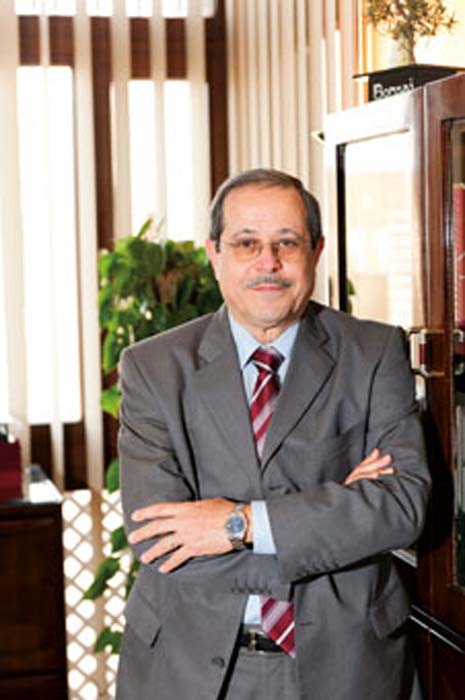 